足球：发展足球传接球能力教学设计（水平四，七年级 ）一、指导思想以“健康第一”为指导思想，注重学生对足球基本技术的掌握与实践应用，运用新的教学理念和教学方法，与足球训练课相结合，突出以“技术为主”的学习方式，让学生在课堂上学到更多的足球知识及技术，引导学生积极主动参与学、练，使学生在宽松、和谐、开放的环境下进行学习、锻炼和开发思维。二、教学目标认知目标：让学生了解脚内侧传球的三要素是：传球的路线、传球的力量、传球的时机。                                                                          技能目标：提高学生的传接球能力，解决教学重点问题，争取突破教学难点。                                                    情感目标：培养学生的自信心以及团结协作、勇于克服困难的优良品质。三、学情分析本课教学对象为初中一年级6班，有40名学生，男女学生对半，班级大部分学生不喜爱足球活动，对足球活动的积极性不是很高，而且对足球运球技术知识了解并不多，但他们有很强的好动性和集体荣誉感，通过竞赛调动学生的参与能力与竞赛能力，教师在引导学生相互观察、相互模仿、相互帮助的同时，应共同参与、相互交流，在融洽平等的课堂氛围中师生共同发展，共同提高。教师在教学中要尽可能地创造条件让学生多接触球，现代学生的兴趣广泛，但自探能力差，心理素质、稳定性不强，对于学、练简单的足球动作，可能会出现注意力不集中或厌学现象，给教学带来不便，那么，在教学过程中，与足球训练课结合，运用变换练习方式，条件和要求等多种教学手段来激发学生的学、练兴趣，出色地完成教学任务。本单元主要强调突出“技术练习”为主，同学间的传接球配合较多，通过练习提高学生的传接球技术。四、教学内容1、 提高运动中的传接球技术2、 熟练掌握运动中的传接球技术3、 在比赛中提高传接球技术4、 课课练（发展身体的协调性和灵敏性）五、组织与教法根据本课目标，教学组织与教法的设计思想是：1、情景教学法，让学生入境动情，充分调动学生学习、锻炼的积极性。2、发现教学法，引导学生积极主动去探索。3、评价激励法，积极学生进取动机，使学生更积极、更主动、更有信心的进行锻炼学习。4、采取了尝试学习法、小组合作学习法、探究学习法，引导学生积极主动的参与学习和锻炼，教师参与学生活动并适时指导。使学生在与教师一起快乐活动的过程中掌握踢球的动作要点，促进灵敏与协调能力的发展，体验成功的快乐。5、教、学相长：充分发挥学生的主观能动性，激发兴趣，主动、积极地投入学、练中去。6、教师的讲解，示范和提问对话，培养学生注重观察，积极思维。7、通过带练，示范练习和指导练习，让学生学会模仿学习能力。六、教学流程课堂常规——热身运动——提高运动中的传接球技术——熟练掌握运动中的传接球技术——在比赛中提高传接球技术——课课练（发展身体的协调行和灵敏性）——放松运动——小结——下课七、单元计划足球：发展足球传接球能力（水平四　七年级）    体育课教案（水平四）课次：第3课时　班级：七年级　人数：男20人 女20人 授课内容 ：提高足球传接球能力                                                 教学目标： 认知目标：让学生了解脚内侧传球的三要素是：传球的路线、传球的力量、传球的时机。                                                                                     技能目标：提高学生的传接球能力，解决教学重点问题，争取突破教学难点。                                                    情感目标：培养学生的自信心以及团结协作、勇于克服困难的优良品质。                                                 教学重点：传球的路线和传球的力量。教学难点：传球的时机。教学目标学生懂得传接球技术在足球运动中的作用和运用时机，懂得传接球动作原理。掌握传接球技术动作方法和要领，能在多种技术动作中合理运用，全面提高身体素质。通过学习增强自信，培养团队合作意识。具有积极参与练习的态度和行为。学生懂得传接球技术在足球运动中的作用和运用时机，懂得传接球动作原理。掌握传接球技术动作方法和要领，能在多种技术动作中合理运用，全面提高身体素质。通过学习增强自信，培养团队合作意识。具有积极参与练习的态度和行为。重点难点重点：在运动中接球与传球的衔接。难点：传接球的力量与角度的把握。重点：在运动中接球与传球的衔接。难点：传接球的力量与角度的把握。课次达成目标教学内容第一  次课1、能说出脚内侧传球的动作方法及要领2、85%学生能正确完成动作3、展现自我具有团队意识1、通过耍球（拨球、拖球、颠球），来  熟悉球性的各种练习2、学习脚内侧传球3、课课练第二  次课1、了解脚内侧停球的方法2、85%学生基本掌握脚内侧停球动作技术。3、在学练中提高协作意识1、球性练习（推球、拉球、拨球）2、复习脚内侧传球3、学习脚内侧停球4、课课练第三次课1．	巩固掌握传接球的方法，乐于参与练习，尝试用所学方法进行比赛。2．	掌握运动中传接球的动作方法和技能技巧，并能在比赛中较好的运用。3.在练习中培养学生的团队合作精神及创新意识。1、提高运动中传接球技术2、熟练掌握传接球技术3、在比赛中提高传接球技术4、课课练第四次课1、学生能主动参与活动，体验小足球运动的乐趣与魅力。2、通过比赛掌握运动中传接球的动作方法和技能技巧，并能在比赛中较好的运用。3、增强学生自信，善于与同伴合作与交流，共同提高。1、球性练习2、复习练习中传接球技术3、教学比赛4、课课练课的部分时间教 学 内 容教 学 内 容教 学 内 容组 织 教 法准备部分基本部分基本部分10分钟25分钟25分钟一、课的开始（2分钟）1、值日生集合整队，报告出勤人数2、师生互相问好，登记考勤 3、提出足球实践课学习要求4、宣布本次课的内容和任务5、安排见习生二、准备运动（3分钟）1、绕训练区域慢跑一圈2、徒手准备活动(1)头部运动 (2)扩胸振臂 (3)体转运动( 4 )膝关节运动(5)正压腿 (6)手腕髁关节 （7)收腹跳  要求：肢体放松，动作舒展、准确、协调一致。 三、 游戏 （5分钟）传接球射门游戏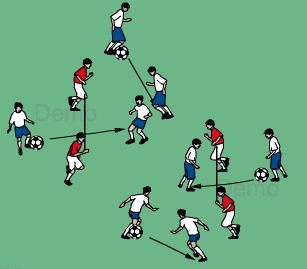 四、提高学生把握跑动中传球的路线的能力。（5分钟）在传接球的两人中间放置一个1.5米宽的用标志桶摆放的球门，每次传球都必须通过球门。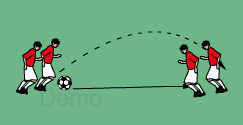 五、提高学生把握跑动中传球的时机的能力。（6分钟）    在一组传球时应注意避开另外一组传球跑动的人和足球，每一次传球时都要通过观察选择传球的时机。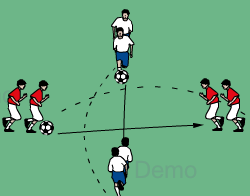 六、在比赛中提高传接球技术。4VS4+2传球比赛（6分钟）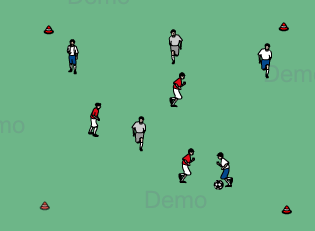 七、课课练（8分钟）（发展身体的协调性和灵敏性）绳梯素质练习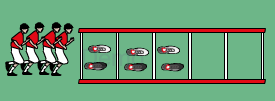 一、课的开始（2分钟）1、值日生集合整队，报告出勤人数2、师生互相问好，登记考勤 3、提出足球实践课学习要求4、宣布本次课的内容和任务5、安排见习生二、准备运动（3分钟）1、绕训练区域慢跑一圈2、徒手准备活动(1)头部运动 (2)扩胸振臂 (3)体转运动( 4 )膝关节运动(5)正压腿 (6)手腕髁关节 （7)收腹跳  要求：肢体放松，动作舒展、准确、协调一致。 三、 游戏 （5分钟）传接球射门游戏四、提高学生把握跑动中传球的路线的能力。（5分钟）在传接球的两人中间放置一个1.5米宽的用标志桶摆放的球门，每次传球都必须通过球门。五、提高学生把握跑动中传球的时机的能力。（6分钟）    在一组传球时应注意避开另外一组传球跑动的人和足球，每一次传球时都要通过观察选择传球的时机。六、在比赛中提高传接球技术。4VS4+2传球比赛（6分钟）七、课课练（8分钟）（发展身体的协调性和灵敏性）绳梯素质练习一、课的开始（2分钟）1、值日生集合整队，报告出勤人数2、师生互相问好，登记考勤 3、提出足球实践课学习要求4、宣布本次课的内容和任务5、安排见习生二、准备运动（3分钟）1、绕训练区域慢跑一圈2、徒手准备活动(1)头部运动 (2)扩胸振臂 (3)体转运动( 4 )膝关节运动(5)正压腿 (6)手腕髁关节 （7)收腹跳  要求：肢体放松，动作舒展、准确、协调一致。 三、 游戏 （5分钟）传接球射门游戏四、提高学生把握跑动中传球的路线的能力。（5分钟）在传接球的两人中间放置一个1.5米宽的用标志桶摆放的球门，每次传球都必须通过球门。五、提高学生把握跑动中传球的时机的能力。（6分钟）    在一组传球时应注意避开另外一组传球跑动的人和足球，每一次传球时都要通过观察选择传球的时机。六、在比赛中提高传接球技术。4VS4+2传球比赛（6分钟）七、课课练（8分钟）（发展身体的协调性和灵敏性）绳梯素质练习一、集合队形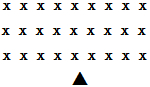 要求：整队快、静、齐；器材有顺序地放在场外指定点见习生随堂见习上课，做见习笔记，并协助教师教学组织：10人一组，每个小组进入训练区域游戏规则：10人一组，分成四组，每一组在15M×15M的区域里面两人一组手拉一根短棍组成移动球门，四人组成两个移动球门，另外六人两人一组通过传接球配合射门。要求：传球通过移动球门时，应通过相互间呼应、跑动、      观察，传球迅速穿过移动球门。要求：脚内侧传球时膝关节弯曲，降低身体重心，注意支撑脚站位和传球脚型的控制，传完球应快速跑到对面队尾，接球时应原地小步跑，支撑脚脚尖正对来球，膝关节微屈，   同侧肩正对来球。接球腿提膝大腿外展，脚尖微翘，脚底基本与地面平行，脚内侧正对来球并前迎，当脚内侧与球接触的一刹那迅速后撤，保持在运动中接球，以便随时调整接球部位和身体和球的距离。 教学重点：传球的路线和传球的力量。教学难点：传球的时机。要求：学生在接球时应提前观察另外一组传球跑动情况，接球后不能一脚传球可以停球后再传球，传球时应在观察后选择正确的传球时机后进行传球，传完球后快速跑到对面队尾。组织方法：在20M*20M的场地里进行4对4加2位中间人的传接球比赛。不设球门，每队传球成功超过5次得1分。要求：注意利用场地的宽度和长度跑位接应，传球时注意传球力量和传球路线，进一步突破本课的教学难点问题。学法：小组合作学习法，比赛法。练习时间：8-10分钟要求：左脚和右脚依次快速通过每一个方格，步伐小，频率快。前后练习队员保持一定的间距，练习完绳梯后冲刺跑20米。结束部分5分钟1、放松运动   静立性牵拉（肌肉和关节，每个部位15秒） 2、总结和评价本次课 3、布置课外作业。 4、回收器材。1、放松运动   静立性牵拉（肌肉和关节，每个部位15秒） 2、总结和评价本次课 3、布置课外作业。 4、回收器材。1、放松运动   静立性牵拉（肌肉和关节，每个部位15秒） 2、总结和评价本次课 3、布置课外作业。 4、回收器材。组织方法：回到训练区域进行放松运动，跟着老师做静立性牵拉。所需场地器材所需场地器材所需场地器材足球场，足球25个，短棍8根，标志桶40个，绳梯4副，3种颜色的分队背心24件足球场，足球25个，短棍8根，标志桶40个，绳梯4副，3种颜色的分队背心24件足球场，足球25个，短棍8根，标志桶40个，绳梯4副，3种颜色的分队背心24件预计运动负荷预计运动负荷预计运动负荷平均心率：140+5次/分预计练习密度：55%预计练习密度：55%教师课后反思教师课后反思教师课后反思这节课通过竞赛法充分调动学生学习的积极性，慢慢增加难度，提高学习兴趣，培养学生的集体荣誉感，一开始通过两人一组自制球门游戏进行移动中的传接球，我觉得效果很好，不仅提高了他们的兴趣，主要是间接提高了他们的传球准确度，发展到后面的4人、8人一组的传接球练习，不断的通过传接来提高传接球技术，让学生感知获得进步的喜悦，学生学习的积极性更高。虽然比较好的完成了教学目标，但也存在一些不足，基本部分有些同学活动不积极，在传接球练习时，个别女生有散漫现象，不过后来的8人一组传接球练习和抢截球练习的比赛，解决了这个问题。在学生的练习过程中，还出现较明显的问题，部分学生脚触球时髋关节出现扭转较大的现象，在踢球时明显动作变形，影响了球运动的方向。只有踏踏实实的练好技术，才能根本的解决问题，针对这个问题，落实好教学重、难点以外，我应该在教学过程中做出以下改变，以便学生更好的掌握。在讲解示范时不过于的去强调髋关节的动作，而把动作的讲解集中在脚击球时的位置和球的运动方向上。利用标志物，为学生设置踢球时的目标，提高学生的传接球准确度，限制学生踢球时的力度。精讲多练，让学生自己去体会动作要领，多以模仿为主。这节课通过竞赛法充分调动学生学习的积极性，慢慢增加难度，提高学习兴趣，培养学生的集体荣誉感，一开始通过两人一组自制球门游戏进行移动中的传接球，我觉得效果很好，不仅提高了他们的兴趣，主要是间接提高了他们的传球准确度，发展到后面的4人、8人一组的传接球练习，不断的通过传接来提高传接球技术，让学生感知获得进步的喜悦，学生学习的积极性更高。虽然比较好的完成了教学目标，但也存在一些不足，基本部分有些同学活动不积极，在传接球练习时，个别女生有散漫现象，不过后来的8人一组传接球练习和抢截球练习的比赛，解决了这个问题。在学生的练习过程中，还出现较明显的问题，部分学生脚触球时髋关节出现扭转较大的现象，在踢球时明显动作变形，影响了球运动的方向。只有踏踏实实的练好技术，才能根本的解决问题，针对这个问题，落实好教学重、难点以外，我应该在教学过程中做出以下改变，以便学生更好的掌握。在讲解示范时不过于的去强调髋关节的动作，而把动作的讲解集中在脚击球时的位置和球的运动方向上。利用标志物，为学生设置踢球时的目标，提高学生的传接球准确度，限制学生踢球时的力度。精讲多练，让学生自己去体会动作要领，多以模仿为主。这节课通过竞赛法充分调动学生学习的积极性，慢慢增加难度，提高学习兴趣，培养学生的集体荣誉感，一开始通过两人一组自制球门游戏进行移动中的传接球，我觉得效果很好，不仅提高了他们的兴趣，主要是间接提高了他们的传球准确度，发展到后面的4人、8人一组的传接球练习，不断的通过传接来提高传接球技术，让学生感知获得进步的喜悦，学生学习的积极性更高。虽然比较好的完成了教学目标，但也存在一些不足，基本部分有些同学活动不积极，在传接球练习时，个别女生有散漫现象，不过后来的8人一组传接球练习和抢截球练习的比赛，解决了这个问题。在学生的练习过程中，还出现较明显的问题，部分学生脚触球时髋关节出现扭转较大的现象，在踢球时明显动作变形，影响了球运动的方向。只有踏踏实实的练好技术，才能根本的解决问题，针对这个问题，落实好教学重、难点以外，我应该在教学过程中做出以下改变，以便学生更好的掌握。在讲解示范时不过于的去强调髋关节的动作，而把动作的讲解集中在脚击球时的位置和球的运动方向上。利用标志物，为学生设置踢球时的目标，提高学生的传接球准确度，限制学生踢球时的力度。精讲多练，让学生自己去体会动作要领，多以模仿为主。